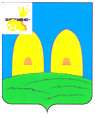 АДМИНИСТРАЦИЯОСТЕРСКОГО СЕЛЬСКОГО ПОСЕЛЕНИЯРОСЛАВЛЬСКОГО РАЙОНА СМОЛЕНСКОЙ ОБЛАСТИП О С Т А Н О В Л Е Н И Еот 20.02.2020    №67Об     утверждении   порядка созданияМест (площадок) накопления твердыхкоммунальных отходов на территорииОстерского       сельского     поселенияРославльского     района   Смоленской области   и   порядка  формирования иведения    реестра    мест   (площадок)накопления   твердых  коммунальных отходов   на  территории   Остерскогосельского   поселения   Рославльскогорайона Смоленской области          Руководствуясь Федеральным законом от 06.10.2003 №131-ФЗ «Об общих принципах организации местного самоуправления в Российской Федерации», в соответствии с пунктом 4 статьи 13.4. Федерального закона от 24.06.1998 №89-ФЗ «Об отходах производства и потребления», Правилами обустройства мест (площадок) накопления твердых коммунальных отходов и ведения их реестра, утвержденными постановлением Правительства Российской Федерации от 31.08.2018 №1039,Администрация Остерского сельскогопоселения Рославльского районаСмоленской областип о с т а н о в л я е т:      1.Утвердить Порядок создания мест (площадок) накопления твердых коммунальных отходов на территории Остерского сельского поселения Рославльского района Смоленской области, согласно приложению №1.      2. Утвердить Состав комиссии по принятию решения о создании мест (площадок) накопления твердых коммунальных отходов на территории Остерского сельского поселения Рославльского района Смоленской области и включения их в реестр мест (площадок) накопления твердых коммунальных отходов на территории Остерского сельского поселения Рославльского района Смоленской области, согласно приложению №2.         3. Утвердить Положение о комиссии по принятию решения о создании мест (площадок) накопления твердых коммунальных отходов на территории Остерского сельского поселения Рославльского района Смоленской области и включения их в реестр мест (площадок) накопления твердых коммунальных отходов на территории Остерского сельского поселения Рославльского района Смоленской области, согласно приложению №3.       4. Утвердить Порядок формирования и ведения реестра мест (площадок) накопления твердых коммунальных отходов на территории Остерского сельского поселения рославльского района Смоленской области, согласно приложению №4.       5.Настоящее постановление подлежит размещению на официальном сайте Администрации Остерского сельского поселения Рославльского района Смоленской области в информационно-телекоммуникационной сети «Интернет».       6.Контроль за исполнением настоящего постановления оставляю за собой.Глава муниципального образованияОстерского сельского поселенияРославльского района Смоленской области                                         С.Г.Ананченков